	ПРЕСС-РЕЛИЗ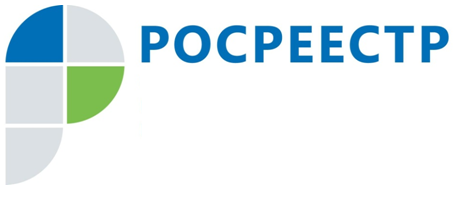 Московская область лидирует по количеству зарегистрированных договоров участия в долевом строительстве, растет количество ипотечных сделок Федеральная служба государственной регистрации, кадастра и картографии опубликовала  данные по количеству зарегистрированных договоров участия в долевом строительстве в первом квартале 2018 года. По информации ведомства, наибольшее количество договоров зарегистрировано в Подмосковье – 21 311 договоров. По этому показателю Московская область опережает Москву, Санкт-Петербург, Краснодарский край и Ленинградскую область.В обязательном порядке регистрируются сделки по покупке недвижимости с использованием ипотечных кредитов. По итогам первого квартала 2018 года Управление Росреестра по Московской области (Управление) внесло в Единый государственный реестр недвижимости (ЕГРН) 60 394 регистрационных записи об ипотеке, из которых на основании договора – 15 082 записи. Это на 45% больше, чем за аналогичный период 2017 года (10 405 записей).Всего за первый квартал 2018 года Управлением зарегистрировано более 123 тысяч прав на жилые помещения.Страница Управления Росреестра по Московской области в Facebook:https://www.facebook.com/rosreestr.50Пресс-служба Управления Росреестра по Московской области:Колесин Никита ypravleniemo@yandex.ru+7 (915) 206-52-51